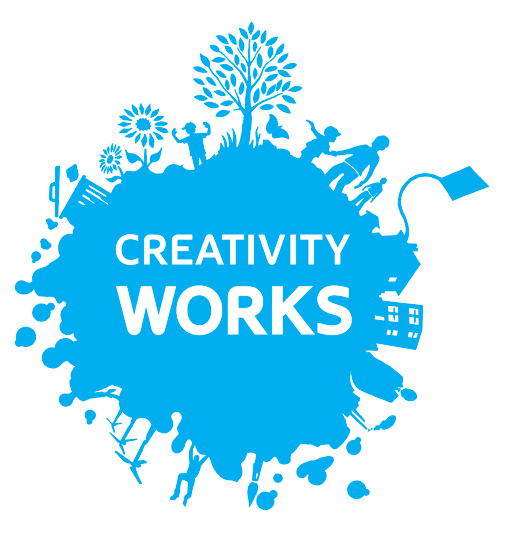 Creativity Works Job Description Communications and Administration Coordinator19 hours per week Salary £20-22k pro rata, depending on experience.Responsible to:  The Board of Trustees and the DirectorKey Objectives of the post:To oversee and advise on internal and external communications and all aspects of marketing in line with Creativity Works’ business plan and ambitions, including effective delivery of the majority of marketing and communications requirements for Creativity Works’ and contributing to and supporting project marketing: maintaining a clear and consistent voice and brand across the organisation.Ensuring the smooth running of the office from stationery orders to the general working order of the IT and phone systems. Manage the migration of company contact information onto a new database.Oversee Board/trustee communications and ensure compliance with legal requirements.Key TasksStrategy and ManagementCreating and Updating Marketing and Comms Policy and StrategyManaging the Marketing and Admin budgetOversee internal and external communications.  Internal:Website management and updating Assisting the staff team to improve, maintain and manage Distribution lists and databasesMaintaining and developing targeted lists linked to key stakeholdersAttend and support staff meetingsAttend and support Project Meetings – where appropriateCreation of marketing templatesCreate and oversee audience figures records and qualitative  quotations spreadsheet with input from staffCreation of central contact database for all projectsSupport the Artists Development Manager in creating and maintaining a specific Artists databaseExternal:Collaborate on marketing, and support advocacy initiatives, for projects and programmes together with appropriate Managers and Project ManagersUtilise social media to inform, inspire and encourage people to get involved with Creativity WorksEnsure that all listings and events are issued and carried by press.Oversee all Press ReleasesCreation and dissemination of all E-NewslettersProduce Case Studies for evaluation and advocacy purposes, in collaboration with appropriate staffEnsure compliance with all data protection legislation.Board/Trustee Communications and legal requirementsSubmit all required information to Charities commission in a timely manner, including accounts and annual returnSubmit all required information to Companies House in a timely manner, including accounts and annual returnBi-monthly Board meeting attendance and support, occasional extraordinary meetings.Ensure up to date Public Liability and Employers Liability insuranceOrganisation of venues for Board meetings and Away Days including any catering requirementLiaising with the Board regarding Board papers, meetings and travelOrganisational and administrative dutiesTo provide evidence of successes and reports for use at strategic Creativity Works meetings (i.e. Board and major stakeholders)Assisting in Finance activitiesTo carry out routine administrative duties and respond to day to day enquiries.To take part in training activities as appropriate.To undertake any other duties as required.LegalTo comply with all Creativity Works’ PoliciesConditions of Service (Summary)Grade / Salary:		 £20 - 22k, pro rata, depending on experience.Hours: 	19 hours per week	Special Conditions:	The hours worked may require occasional evenings and weekends. Pension:	Eligible to join Creativity Works’ stakeholder pension scheme to which the Board of Trustees make a 5% of salary level contribution.			Based at: Creativity Works, Leigh House, 1 Wells Road, Radstock BA3 3RNOvertime: Overtime payments are not made.  Time off in lieu is providedExpenses: Travel during the course of Creativity Works business will be reimbursed and mileage paid at the current Creativity Works rate.Probationary period: 12 weeksNotice period: 4 weeks (by negotiation)Person SpecificationPerson SpecificationEssentialDesirableDesirableExperienceExperienceMinimum of 2 years experience of working in communications and office managementExperience of managing office computer systems, file storage etc.Experience of managing postal and email services for an organisationExperience of website management and updating Experience of managing and developing distribution lists Experience of using social media to support communication and marketingExperience of managing distribution of information to targeted groupsExperience of working with the following software:Microsoft for OfficeApple Macs – [we have a mix of computers]Microsoft 365 server, team sites etc.OutlookConstant ContactsAdobe Creative Suite, particularly Illustrator.Experience of managing budgetsExperience of working with the following software:Microsoft for OfficeApple Macs – [we have a mix of computers]Microsoft 365 server, team sites etc.OutlookConstant ContactsAdobe Creative Suite, particularly Illustrator.Experience of managing budgetsKnowledge, skills and abilitiesKnowledge, skills and abilitiesUnderstanding of marketing and advocacy processesUnderstanding of new media technology as marketing toolsExcellent IT and computer skills Excellent copy writing and proof reading skillsStrong oral and written communication skillsCIM (Chartered Institute of Marketing) qualification Knowledge of Charity Commission and Companies House requirementsPrevious cultural sector experience and knowledgeCIM (Chartered Institute of Marketing) qualification Knowledge of Charity Commission and Companies House requirementsPrevious cultural sector experience and knowledgePersonal QualitiesPersonal QualitiesA proven self-starter, able to take the initiative and manage multiple prioritiesAbility to work effectively with other staff membersCommitment to equal opportunities and diversityAbility to work flexibly including evenings and weekendsEnhanced Criminal Records Bureau clearance  - this is a requirement of the post and successful candidates will be required to complete the enhanced CRB process.Enhanced Criminal Records Bureau clearance  - this is a requirement of the post and successful candidates will be required to complete the enhanced CRB process.